          ΕΞΕΤΑΖΟΜΕΝΟ ΜΑΘΗΜΑ:  ΜΑΘΗΜΑΤΙΚΑ Γ ΕΠΑΛΘΕΜΑ 1º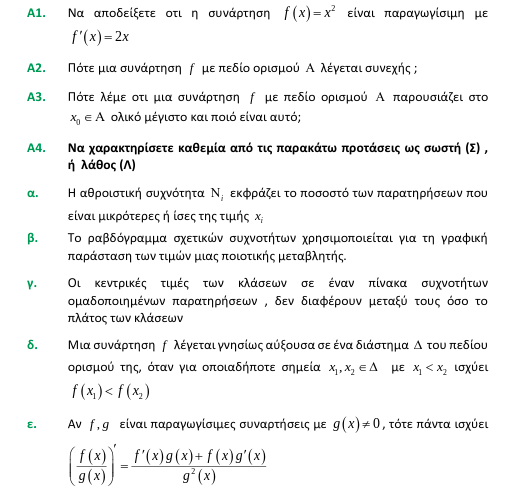 ΘΕΜΑ 2ºΔίνεται ένα δείγμα ν παρατηρήσεων, ο παρακάτω πίνακας και το στοιχείο ότι η πρώτη και η τρίτη κλάση έχουν το ίδιο πλήθος στοιχείων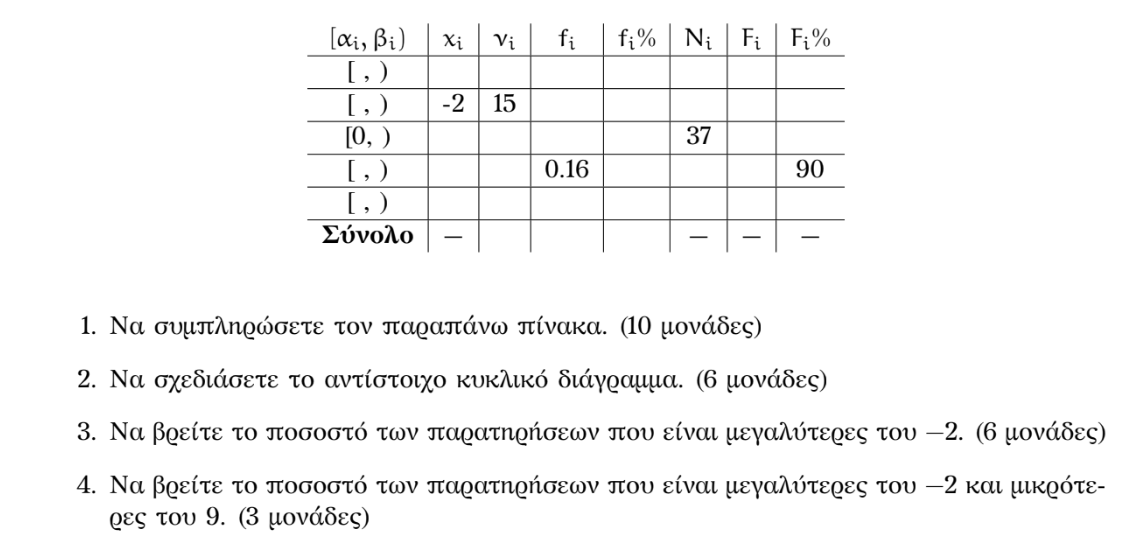 ΘΕΜΑ 3º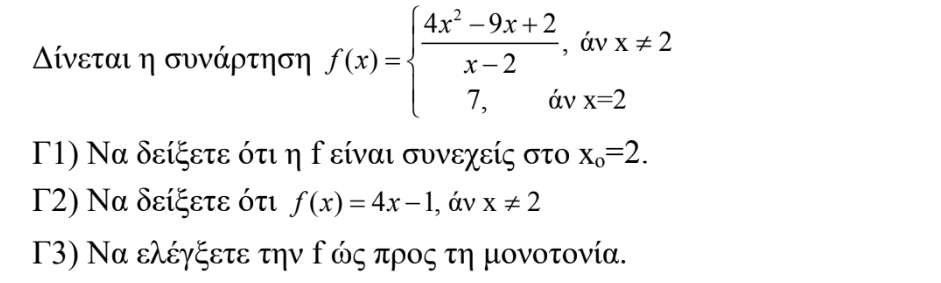 ΘΕΜΑ 4º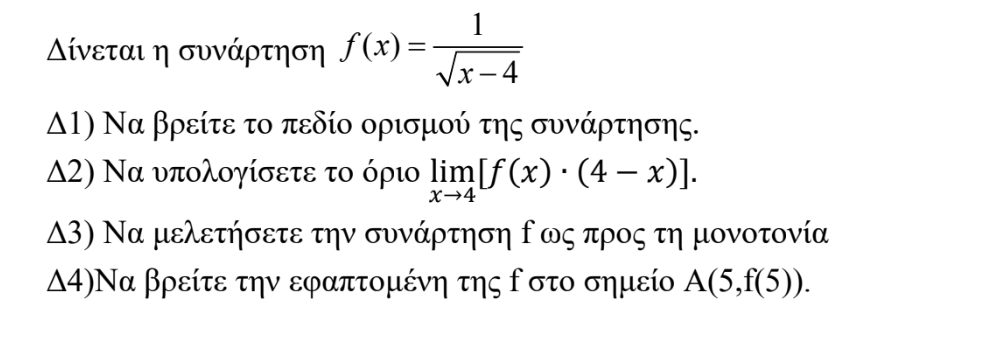 Κ Α Λ Η    Ε Π Ι Τ Υ Χ Ι Α